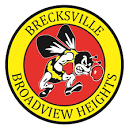 BBHHS PSO OFFICERSCo-Presidents:  Sue Ryan & Rachelle Reusser1st Vice President:  Julie Guardado2nd Vice President: Jenn HargreavesHonorary Vice President:  Kevin JakubTreasurer:  Alisa VitantonioSecretary:  Paula HuffmanCouncil Delegates:  Linda Crouch & Ronda Strmac Brecksville Broadview Heights High School  PSO Council Report 12/8/22Threat UpdateScheduling Update Course Revisions due from staff 12/9Schedule Options Book released end of January 1:1 Schedule Meetings will start February This year it will be all digital and done through ProgressBookPlan to release student schedules before leaving for summerClass Rank and Portrait of a Graduate Reviews Starting JanuaryStill seeking interested parent/community membersGoals are to be able to generate recommendations to Ms. Magyar by end of year as to how BBHCSD can best meet the needs of students Midterm and Final Exam Schedule Three Day Assessment WindowDates:No School Monday, January 16thTuesday, January 17thWednesday, January 18thThursday, January 19thNo School Friday, January 20thHoliday Concert SeasonChoir Concert 12/8Choir Madrigal Dinner 12/9 and 12/10 (Still a few tickets left on 12/10 for $40)Band Concert 12/15Orchestra Concert 1/5PSAT Results Student Scores will be published on Monday, December 5thWe are excited to share 24 Juniors scored in the 99th percentile, so we are hopeful that will lead to several more National Merit Semi-Finalists next yearWe also utilize these scores to help make course placement recommendations to students and families (AP Potential Report)National Honor Society InductionFriday, December 10th Begins at 12:30 pm88 Juniors and 17 Seniors Winter Athletic Seasons Have StartedWrestling GymnasticsSwimGirls BasketballBoys BasketballBowling HockeyBBHHS Staff Giving CampaignsSADD is collecting Hats and Gloves until 12/19Donation boxes placed throughout BBHHSSetting a goal of 1 pair of socks or gloves per-studentBBHHS Staff set a record of $2,800.00 collectedWill allow 28 $100 gift cards to be purchased for families who have applied for free and/or reduced lunchGrateful to the staff for their generosity and support of students Important Dates12/8 NHS Induction Practice12/8 Holiday Choir Concert12/9 NHS Induction at BBHHS12/9 Madrigal Dinner Day 112/10 Madrigal Dinner Day 212/10 Gymnastics Competition Day 112/11 Gymnastics Competition Day 212/12 Junior Parent College Planning Night12/14 Extended Colony Period12/15 Holiday Band Concert12/19 CVCC Winter Break Begins No School12/22 Winter Break Begins No SchoolMeeting Attendance:1 Kim Policarpo                              12 Nicole Foley2 Sue Ryan                                    13 Calypso Roditis3 Julie Zukachis                             14 Sunzanne Brown4 Jennifer Stephen                         15 Julie Guardado5 Denise Gawlik                             16 Michelle Toth6 Jacqueline Capute                      17 Petra Laszlo7 Jennifer Hanson                         18 Alisa Vitantonio8 Linda Crouch                              19 Ronda Strmac9 Janelle Henning                          20 Ann Koepke10 Kevin Jakub                              21 Paula Huffman11 Rachelle Russer                       Meeting Minutes:8:50 IntroductionsRachelle with mentions: Janelle Henning is taking care of concessions.  Please let her know if you would like to help for after prom.  Honey Baked ham is going towards after prom, will stay open through Easter. Gift cards can be used at any store, any location.Are there any changes to minutes last month?  None reported.8:53 Alisa, no changes to AP budgetDenise motioned to approve; Ronda seconded.  All agreed, motion carries to accept budget as presented.8:54 Alisa- Treasurer report: Cash at beginning (11/9/22) $16,936.28DepositsMembership $50Breakfast event $120Spirit wear $565.33Total Deposits $735.33Disbursements $0Cash at end of period (12/7/22) $17,131.61No questions.Julie with membership- 83 staff members, 94 individual, 101 family, 50 with magnet, one $15 donation, total 336 members. Denise did mention there is one individual online that would like to purchase a magnet.Anything else with fundraising?  Nothing reported.Claudia with swarm board- if no one has signed up for following week, whoever has items on the board may keep them there. She followed up with the paper for the backroom is in the office by the copy machine to help with decorating, no need to purchase one’s own. If any groups have items they’d like to use in the future, they can store those in the PSO area in the office.  Contact Mr. Jakub to utilize the area.Update on video wall (question for Mr. Jakub)?  Miles said first quote was high, he is looking into other companies.  Hopefully it will be installed asap.  Anything with senior lounge?  Nothing to report, Keurig machine and ping pong table are in.Linda with notes from Dec 1 meeting:update on yuletide hunger- 3 vans, 3 suvs full of items.  Cities are very thankful, very successful.Denise discussed stuff the sleigh, this Sunday Dec 11 from 1pm-4pm. Going toward it takes a village.  Clothing, diapers, etc can be collected for the event.  Mark Dosen was rep for BOE, reported the Highland property is out for bid again.  Athletic fund for improvements. Want to begin to save a fund rather than collecting money every year.  Middle school widening the entrance is done.  Traffic study on Mill Rd, report will be available in January.  Would like a light at the board office.  Chippewa is finalizing the sale.  Shop with a cop was a success!  Parking lot is 98% finished.  Dr. Martin will be accessing the goals set at the beginning of the school year.  Good evidence so far that goals are being met.  Learning gaps from Covid are being closed.  Autism training.  Kelly Lazar reported on SADD.  Socks, hat, glove drive until Dec 19 within the classrooms. Mr. Rings reported winter sports and concerts are starting. Universal screening will be coming up soon.  Petra and Joanie from MS reported $8000 from no fuss fundraiser, hoping for $2000 more.Matilda try outs will be in January.  Mrs. Toth reported book swap is this week and that 12 days of holiday spirit is upcoming.  Raising money for community families in need.  December 21 is Cocoa’s first birthday!  MS presidents reported culture night was a big success, 30 cultures were represented.  Planning to do it again and have a larger venue next year.  Mrs. Magyar ended meeting that due to losses in the district this fall, please remember to hug your loved ones :)Janelle reminded that if you would like to attend the event at 750mL, please do so soon.  Event is 2/16/23.Space is limited.  The all-bees access pass, elementary school holds day for student to be a resource officer.9:08 Mr. Jakub- went over situation yesterday.  Reminder that we would never send students to school has there been a viable threat yesterday.  Main goal is always safety for students and staff. Will tell the truth, in a timely matter, and with transparency.  When you have a problem or issue, contact Mr. Jakub immediately.  Sharing information or asking for details online is not as helpful. Timeline of events of yesterday: the night before at 8:38pm, a screen shot was shared (may have had views or comments over the weekend). Came through the StopIt app.  A list of only first names was shown with a hand in the photo.  That began some searching on behalf of school officials of the internet, message boards, etc. At 10:35pm a response was received on whom they believed the message came from.  No plan shown, no further details shared.  Police were called to be on site in the morning.  Before classes started, had students in the office and police in place in case.  Investigation is ongoing and still being researched.  The most the school can do at this point is a 10 day out of school suspension, with a recommendation for expulsion.  Details cannot be shared, due to legality.  When a non-weapon is involved, a student can be suspended for up to 90 days.  Collaboration will continue with the BBH police.  Will create help for students included in the list and also the student who sent the photo.  If your student comes home and is sharing with you that something is going on, please make the school aware of it.  They cannot stop a situation if they do not know there is a threat. Yesterday was door decorating for the holidays, students were comfortable.  Students who were concerned were able to report to the office and talk through their feelings.  Again, police were involved from the beginning and were on site from the start of the day. Collaboration, cooperation, feedback is the only way we work together and keep students safe as we can.  School can never guarantee safety but the school is committed to doing everything they possibly can.  Question- how were students included in the list located by first names?  Investigating class lists, friends, online information, etc.  Internet and email histories have been checked, cell phone is being searched, the situation is being treated with the utmost severity.Question- how did students know?  Emails were sent to each of the students and each student was contacted personally throughout the day.Question- 90 days vs 10 days? Suspension is out of school for 10 days and can add a recommendation for expulsion.  The expulsion can go up to 90 days and is approved by the superintendent.  A weapon on school grounds can be an expulsion for the rest of the school year.Question- Crimson Paw list the photo sent in?  Mr. Jakub cannot comment either way but reminded that our students most likely know more even at this point than the school.Gratitude shown for the SROs, their presentations at the meeting the night before leaves us feeling very reassured.A reminder from parents that the meeting was well attended online.  9:53 Friday before records day holiday before exams start.  Madrigals and band concerts coming up.  Superintendent starting small groups of parents. Groups needed: group rank (is class rank helpful or harmful for college applications?  Example, last year the GPA difference between 1 and 10 rank in the senior class was only .02.  Second, senior exit interviews.  Want to see how students feel their goals have been met or exceeded throughout their high school career.  State of Ohio has added a requirement for schools to send a post-graduate survey one year following graduation.  Will be send out over the holiday season since most students are home.  Asks what they are currently pursuing and how their education has helped. Will use the email addresses on file. Mr. Jakub reported they will also use this contact to remind students of the alumni association.Reminder: school keeps emails on file for 10 yearsMr. Brennan has been elected for public service and will not be returning after break.  Wants to still be somewhat a part of the district, you can stay in contact with him.  Question- do the newly inducted students need to attend tonight?  Another parent answered that it is only for established members.  Question- parking lot for tomorrow?  Yes, you can use the new lot, although they have not painted the lines on the lot.  If it is finished today, it can be used tomorrow for parking.  If that lot is not available, parents can use the old junior lot for parking.  Tomorrow, come in the main entrance and no signing in is necessary.  Guides from NHS will be at the doors to direct traffic.  An email will be sent out by the end of the day with finalized details for tomorrow.10:04 Mr. Jakub- The bathrooms are being locked in the mornings before school, only one will be open.  This is due to a high level of vaping in the restrooms. Janelle- first home meet for gymnastics is Monday. Detailed the documentary that is being done on the gymnastics team.  Side note, author of article written last year is now writing a book. Wrestling team just beat the 12th ranked school team in the state! Now ranked 15th in the nation.The wrestlers and gymnastics will be putting on the Beauty and the Beast in the spring.  10:08 drawing for door prize, Paula Huffman won.No meeting in January, February meeting will be an evening zoom.10:10 meeting closed